EBSCO PracticeEnglish 92Select Resources from the library homepage (http://library.whatcom.ctc.edu), then Article & Research Databases.  Under General Purpose, click Academic Search Premier or the word EBSCO.Basic SearchIn the first search box, type Julia AlvarezIn the Limit Your Results area, select full-text and Scholarly (Peer Reviewed) Journals, click 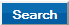 How many articles did you retrieve?	Refine Your SearchRevise your search by narrowing your topic.  In the first search box, type Julia Alvarez, do not select a specific field.In the second search box, type bilingualism in the subject field by selecting 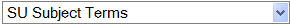 Click .How many articles did you retrieve now?	Advanced SearchRevise your search further by searching for the terms Julia Alvarez in the PE People field by selecting 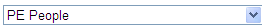 In the second search box, type bilingualism in the subject field by selecting Click .How many articles did you retrieve now?	Evaluate Your ArticleSelect the article: Bilingualism and Identity…Is this a scholarly article?  Why or why not?Manipulate Your ArticleSend the article to yourself via e-mail, click on the in the upper right-hand corner.  Be sure to select the MLA Citation format.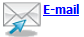 Now, click on the  in the upper right-hand corner, then click on the yellow  in the upper right-hand corner.  Your citation is now presented in a variety of style formats.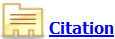 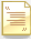 